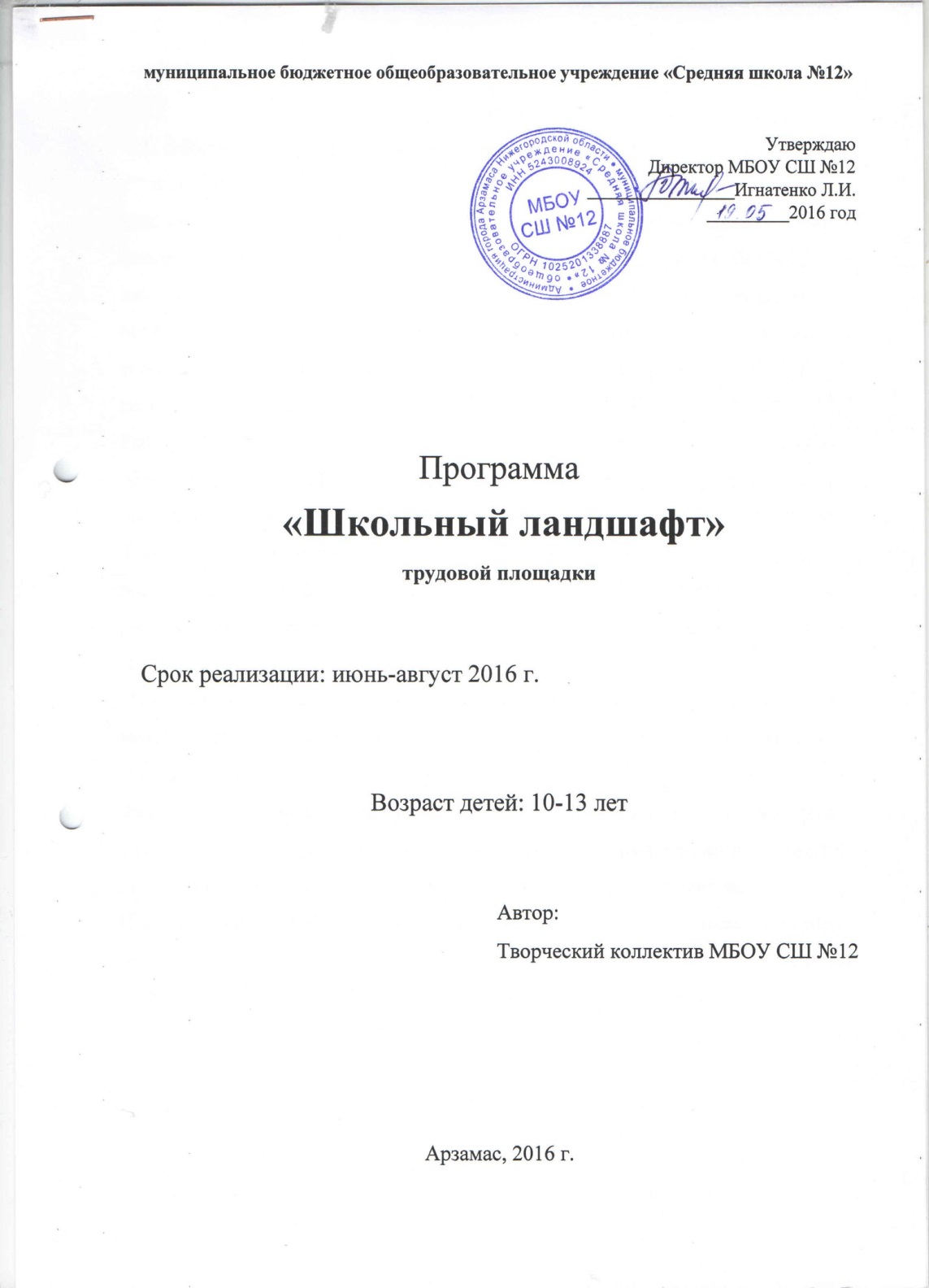 Пояснительная записка 1. Обоснование разработки программы       Взаимодействие людей  растениями не только способствует гармонизации межличностных отношений, но  и является дополнительным каналом взаимодействия личности с окружающим миром, что имеет особое значение для  детей, так как они испытывают в этом трудности. Близкое знакомство с объектами природы в действии, установление причинно-следственных  связей в естественных условиях формирует у  школьников собственные интересы и склонности.Работа трудовой  площадки представляет собой комплексную форму, объединяющую в себе работу по благоустройству школьной территории и проведение тематических мероприятий. Работа экологической площадки  наиболее полно способствует так же расширению и углублению знаний о природе;  развивает практические навыки работы с растениями и формирует уважительное отношение к физическому труду.  Программа работы трудовой  площадки, способствует воспитанию любви к малой Родине и ее богатствам, выработке у подростков экологического мировоззрения в целом. Используя методику коллективных творческих дел, дети и подростки примут участие в практических природоохранных акциях,  в подготовке и проведении интеллектуальных игр, викторин, конкурсов и других мероприятий.Педагог помогает ребенку приобрести необходимые знания и навыки, которые пригодятся ему в дальнейшей жизни. Данная программа трудовой  площадки  является логическим продолжением образовательного процесса.2.Участники программыПо продолжительности программа является краткосрочной.Трудовая  площадка комплектуется из числа учащихся 5 –7- 8 классов, продолжительность пребывания на оздоровительной площадке - 15 дней, количество детей – 30-35 человек.Цель:Формирование практических навыков по уходу за растениями, оздоровление учащихся, развитие творческих, организаторских способностей, формирование  уважительного отношения к физическому труду, формирование экологического мировоззрения.Задачи:1. Обеспечить развитие экологического мышления:- стимулировать учащихся к постоянному пополнению знаний об окружающей среде;- приобщение детей к изучению природы, истории родного края, осознанию связей между человеком и природой;2. Развить творческие, организаторские  способности личности ребёнка:- вовлечение каждого участника смены в процесс организации коллективно–творческой и исследовательской деятельности;- развитие инициативы и самостоятельности- включение ребёнка в различные виды деятельности с учетом его возможностей и интересов;3. Способствовать развитию умений и навыков ухода за растениями:-развитие знаний об особенностях растений- развитие навыков практической работы.4. Оздоровить школьников:- формирование у детей здорового образа жизни, его ценностей,- содействие нормальному физическому развитию.3. Принципы деятельности площадки.1. Принцип самореализации детей в условиях площадки предусматривает: осознание ими целей и перспектив предполагаемых видов деятельности; добровольность включения детей в ту или иную деятельность, учёт возрастных и индивидуальных особенностей; создание ситуации успеха, поощрение достигнутого.2. Принцип включенности детей в социально значимые отношения предусматривает: обеспечение гарантии свободного выбора деятельности и права на информацию; создание переключения с одного вида деятельности на другой в рамках дня; предоставление возможности и право отстаивать свое мнение.3. Принцип взаимосвязи педагогического управления и детского самоуправления предусматривает: приобретение опыта организации коллективной деятельности и самоорганизации в ней; защиту каждого ребенка от негативных проявлений  и вредных привычек, формирование чувства ответственности  за свои поступки и действия.4. Принцип сочетания воспитательных мероприятий с трудовой  деятельностью детей предусматривает режим дня, обеспечивающий разумное сочетание всех видов деятельности в рамках дня; активное участие детей во всех видах деятельности.   4. Механизм реализации программы.I Подготовительный этап:Разработка программы.Побор кадров. II. Организационный этап:1        Знакомство3        Сплочение обучающихся4        Формирование законов и условий совместной деятельности5        Подготовка к дальнейшей жизнедеятельности по ПрограммеIII. Основной этап1    Содружество детей и взрослых2   Коллективная и индивидуальная деятельностьIV. Заключительный этап:1        Психолого-социально-педагогический анализ результатов5. Формы и методы работы:1.Игровые программы.2.Познавательно – развлекательные мероприятия.3.Экологические акции.4.Спортивные турниры.5.Викторины8.Экскурсии.9.Тематические дни.6.Прогнозируемые результаты реализации программыОрганизационно - пропагандистские умения:Применение знаний законодательства об охране природы;Планирование практических дел по охране природы;Пропаганда здорового образа жизни.Практические умения:Формирования первичных навыков ухода за растениями (прополка, полив, рыхление).Формирование первичных навыков ландшафтного дизайна ( оформление клумб, стрижка кустов)Поведенческие умения:Формирование умений правильного поведения в природе;Умение выбора места и устройства бивуака.7. Режим дня трудовой площадки:8.45 - 9.00 - Сбор детей;9.00 - 11.00 - трудовые будни (работа на пришкольном участке);11.00-11.30 - уборка рабочего инструмента, подготовка к обеду;11.30-12.00-обед;12.00 - 13.00 - активный отдых